2021年3月2日各校監督・コーチ・代表者　各位関西学生アーチェリー連盟委員長  藤野　廣実副委員長　吉松　蒼生総務委員長　井原　純子監督・コーチ・代表者会議通知拝啓　時下ますますご清祥の段、お慶び申し上げます。平素は私ども関西学生アーチェリー連盟に格別なるご高配、ご協力を賜り、厚く御礼申し上げます。　さて、正確かつ円滑な試合運営を実現するため、下記の要領にて、「監督・コーチ・代表者会議」を開催いたします。ご多忙の中まことに恐縮でございますが、ご参加下さいますよう、よろしくお願い申し上げます。敬具記日　　時　　　2021年　3月13日（土）　18：20～会　　場　　　キャンパスプラザ京都　第4講義室　　　　　　　（会場へのアクセス方法は、次ページをご参照ください。）
議　　題　　　1.　令和3年度リーグ戦及びExtra Matchについて
　　　　　　　2.　その他
備　　考　　　1.　新型コロナウイルス感染症対策として今年度は予約制とさせていただきます。また、参加人数によって会場が変わることがあります。　　　　　　　２.　開場時間は18時10分とさせていただきます。　　　　　　　３.　喫煙は施設指定の場所でお願いいたします。以上会場アクセス所在地　　京都市下京区西洞院通塩小路下る東塩小路町939　4階・京都市営地下鉄烏丸線、近鉄京都線、JR各線「京都駅」下車。徒歩5分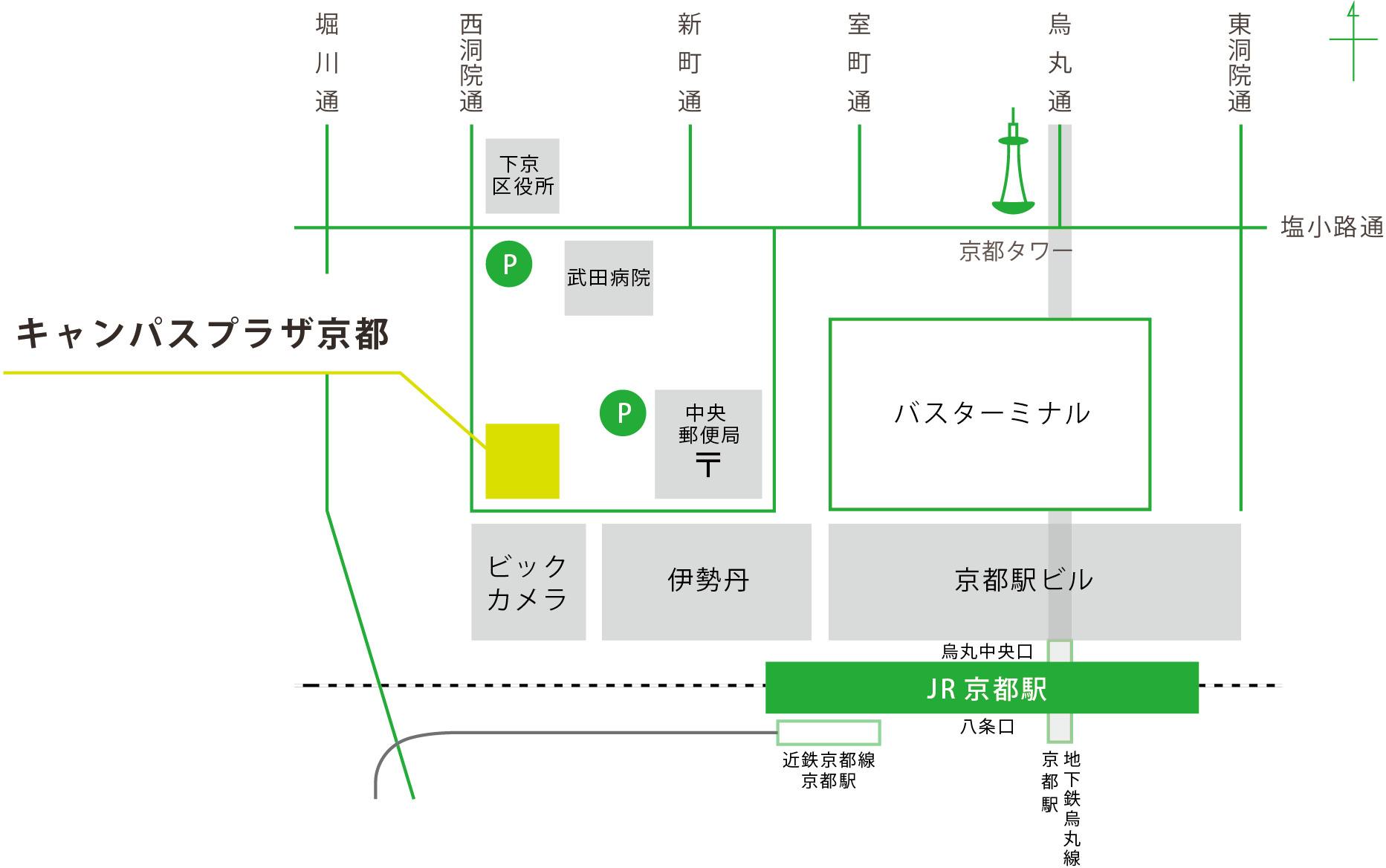 